City of BaltimoreBiennial Audits Oversight Commission (BAOC)Councilman Eric T. Costello (Chair) * Councilman Bill HenryInspector General Isabel Cumming * Councilman Leon F. Pinkett, IIIComptroller Joan M. Pratt * Finance Director Henry Raymond Council President Bernard C. "Jack" Young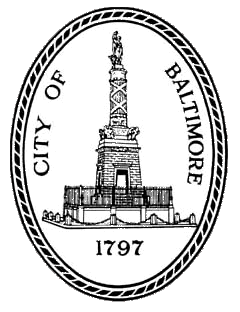 Meeting AgendaMonday, December, 17, 20185:00pmDu Burns Council Chambers, 4th Floor, City Hall, 100 N Holliday StIntroductionApprove Minutes from September 19, 2018Discussion of Department of Planning and Baltimore Police DepartmentUpdate from City Auditor Audrey Askew on Group B AuditsSchedule Next Meeting